КРАТКОЕ ОПИСАНИЕ ТУРА:Наутро после выезда из Минска вас ожидает прибытие в Санкт-Петербург. Сразу же после приезда вы отправитесь в Петергоф. По окончании экскурсии вы снова окажетесь в Питере, где у вас будет свободное время для самостоятельного осмотра города.На следующий день вас ждет обзорная экскурсия по Северной столице с возможностью прокатиться на катере или теплоходе по ее рекам и каналам. Переночевав в гостинице, вы отправитесь в Кронштадт, а затем посетите Эрмитаж и Исаакиевский собор, после чего вас ждет отправление в Минск. ПРОГРАММА АВТОБУСНОГО ТУРА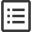 1ДЕНЬ17.00 – отправление из Минска. Транзит по территории Беларуси и России.2ДЕНЬПрибытие в Санкт-Петербург. Завтрак.Загородная экскурсия в Петергоф – парадную летнюю резиденцию Петра Первого, расположенная неподалеку от Петербурга. В современных границах города Петродворца, который включен в границы Петербурга, объединено несколько дворцово-парковых ансамблей и отдельных архитектурно-исторических комплексов 18-20 веков. Мировую славу Петергофу принесли созвездие дворцов, коллекция и, прежде всего, фонтаны и каскады. Четыре каскада и 150 действующих фонтанов потрясают воображение. По пышности и богатству оформления, по оригинальности технических идей Петергоф превосходит взятый Петром Первым в качестве прототипа Версаль и другие европейские дворцы. Экскурсия в Собор Петра и Павла — православный собор, расположенный в Новом Петергофе, на берегу Ольгина пруда.Отправление в Санкт-Петербург. Заселение в гостиницу. Свободное время. Ночлег в гостинице.3ДЕНЬЗавтрак. Обзорная экскурсия по Санкт-Петербургу: Невский проспект, Дворцовая площадь, Смольный собор, Медный всадник, Марсово поле, Летний сад, набережная Невы, стрелка Васильевского острова. Экскурсионная программа с  посещением Троицкого собора Александро-Невской  Лавры (осмотр  некрополей по желанию  за доп. плату). Посещение  Казанского кафедрального собора, построенного во имя чудотворной иконы Казанской Божьей матери. Экскурсия по территории Петропавловской крепости – старейшей постройки города (собор за доп плату). Свободное время в центре города. Ночлег в гостинице.Дополнительно (по желанию с учетом сезонности): ночная экскурсия «Белые ночи в Петербурге» с церемонией разведения мостов (650 рос.руб. на чел.).; теплоходная экскурсия «По рекам и каналам…» (предварительно 600 рос.руб/чел, возможно изменение цены)4ДЕНЬВыселение из гостиницы. Завтрак. Экскурсия в Кронштадт — город морской славы России, город-порт на острове Котлин в Финском заливе. Осмотр дамбы, исторических построек 18-19вв (Итальянский дворец, «губернские» дома, комплекс кронштадтского адмиралтейства), арсенала, гостиного двора, чугунной мостовой в центре города. Экскурсия вгосударственный Эрмитаж – сокровищницу мирового искусства, третий по величине музей мира.  Экскурсия в Исаакиевский собор (ВХ БИЛЕТ ЗА ДОП ПЛАТУ) – выдающийся образец русского культового искусства. Он является одним из самых красивых и значительных купольных сооружений не только в России, но и в мире. Посещение супермаркета «Лента». Отъезд в Минск.5ДЕНЬПрибытие в Минск ориентировочно в 6:00 – 10.00.ДОПОЛНИТЕЛЬНОЕ ОПИСАНИЕ ТУРАСтоимость тура:Стоимость турпакета включает:проезд автобусом3 завтракаэкскурсии по программе, включая входные билеты в музеиуслуги гида-экскурсоводапроживание в гостинице 2 ночив гостинице «Морской вокзал» 3*, (удобства в номере) — июньв гостинице «Аннушка» 3*, (удобства в номере) — июль-сентябрьЗа дополнительную плату по желанию:  вх билет в Исаакиевский собор,ночная автобусная экскурсия на развод мостов (по сезону),экскурсионная программа по рекам и каналам Питера, океанариум, дельфинарий, аквапарки!!!  и многое другое*Примечание:возможно изменение стоимости тураоплата по внутреннему курсу оператора в бел. руб./оплата принимающей стороне взимается сотрудниками принимающей стороны за пределами РБэкскурсии за дополнительную стоимость состоятся только при общем согласии группы на их проведение и оплачиваются принимающей стороне в стране пребывания.порядок и время проведения экскурсий могут быть изменены на местеДля выезда за границу Вам потребуется действительный паспорт. Детям до 18 лет, выезжающим без родителей – паспорт + нотариально заверенное разрешение на выезд обоих родителей.Туристическая компания оставляет за собой право вносить некоторые изменения в программу тура без уменьшения общего объема и качества услуг, менять порядок экскурсий, осуществлять замену заявленных отелей на равнозначные (в случае обстоятельств, вызванных причинами, от Туристической компании не зависящими). Время в пути указано ориентировочное. Туристическая компания не несет ответственности за задержки, связанные с простоем на границах, пробками на дорогах. Расчетный час в гостинице 12.00С входным билетом в Эрмитаж(взрослый\детский)Без входного билета в Эрмитаж(взрослый\детский)июль — сентябрь2 190 000 б.р./2 044 000 б.р.(эквивалент 150\140 дол США*) +300 0002 044 000 б.р./1 971 000 б.р.(эквивалент 140\135 дол США*) + 300 00028.05, 04.06,11.06, (18.06 мест нет)25.06, 02.072 409 000 б.р/2 263 000 б.р.(эквивалент 165\155 дол США*) + 300 0002 263 000 б.р./2 190 000 б.р.(эквивалент 155\150 дол США*) + 300 000